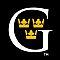 Gustavus Adolphus CollegeDepartment of EducationApplication to the Professional SemesterStudent Teaching: Elementary EducationThis application form must be completed and returned to the Department of Education and signed by the Coordinator of Teacher Admissions & Field Experiences, Department of Education, before a student teaching placement can be made. The student teaching application will also include a typed candidate statement, a list of courses/grades, and a professional resume that will be sent to the schools where placements are requested. Students are not allowed to contact school districts or make their own placements.  The student will be notified when a placement has been made. Name: _____________________________________________________________________________	  	Last					First				Middle	ID # _____________________________	E-mail _______________________Home Address______________________________________________________________________________		              Street						City____________________________________________________________________________		   	 State						Zip Code___________________ 		__________________________________________	Home Phone			Cell PhoneCampus Address _______________________________________________________________________Anticipated month and year of graduation from College _________________________Semester and year of student teaching  _____________________________Advisor _______________________________________________________________7. Indicate any clinical experience you have had with elementary school age children:(Block, Practicum, EDU 268 and/or independent study)Year/Length	Community			Type of Experience			Grade/s_____________________________________________________________________________________________________________________________________________________________________________________________________________________________________________________________________	________________________________________________________________________________General guidelines about placements:All student teaching locations are set up within an approximately one hour drive from Gustavus Adolphus College or approved place of residence to allow quality supervision to take place.  Students are responsible for their own transportation to and from the student teaching locations.Students may not set up their own student teaching placements. All coordination is processed through the Coordinator of Field Experiences and the appropriate personnel from the cooperating school districts. Efforts will be made to look for placements in the student’s preferred area of request but, final placement is determined based on availability of cooperating teachers, grouping of other Gustavus student teachers, and contracts/arrangements determined between school districts and the Education Department of Gustavus Adolphus College. Living and Transportation Arrangements:Student teachers will be responsible for their own transportation to and from the Minnesota school locations.  If you need to carpool, please specify this preference below (however, depending on availability of locations, this is not guaranteed).January Term Living Arrangements - Only for 5-8 Endorsements: (please answer yes or no) - carpool not guaranteed 1. Living on campus or near St. Peter__________________		Carpool preferred: _______________Willing to drive for carpool: ______________2. Living in other location in Minnesota (must be within suitable driving distance (less than one hour of partner school locations - approved by Field Experience Coordinator) ____________________3. Global Educators St. Maarten - Even years only______________________________First Seven Weeks Living Arrangements: (please answer yes or no)- carpool not guaranteed1. On campus or near St. Peter ________________Carpool preferred: __________________Willing to drive for carpool: _______________2. Other Location in Minnesota (must be within suitable driving distance (less than one hour drive to partner school locations – approved by Field Experience Coordinator) ___________________Please rank: (1, 2, 3, 4 with 1 being first choice)___________ Urban (approximately 65 – 80 miles from campus)___________ Suburban (approximately 40 – 65 miles from campus)___________ Small Town, Rural Settings (approximately 0 – 40 miles from campus)___________ Charter, Private, Alternative Schools (vary in distance from campus)Second Seven Weeks Living Arrangements: (please answer yes or no) - carpools not guaranteed1. On campus or near St. Peter ________________2. Other Location in Minnesota (must be within suitable driving distance (less than one hour drive to partner school locations – approved by the Field Experience Coordinator) ____________________Please rank: (1, 2, 3, 4 with 1 being first choice)___________ Urban (approximately 65 – 80 miles from campus)___________ Suburban (approximately 40 – 65 miles from campus)___________ Small Town, Rural Settings (approximately 0 – 40 miles from campus)___________ Charter, Private, Alternative Schools (vary in distance from campus)3. If you applying for the Global Educator Program for the second seven-week experience, please list your preference of sites in order:  Each location may differ from year to year - check with Field Experience Coordinator for location information and application process.1.   ____________________________2.  _____________________________3.  _____________________________	4.  _____________________________Other Information:In what district(s) did you attend school (name of city, district, and school)? ______________Are your parents, siblings or other close relatives employed in any Minnesota school district?Name of School and District: ______________________________________________________Person(s) who is employed and their position: _____________________________________________I understand that by signing this student teaching application, I am responsible for my own transportation to and from my student teaching placement locations, and that I am not guaranteed all of my preferences. _________________________________________________________________________Student Signature							Date_________________________________________________________________________________Coordinator of Teacher Admissions and Field Experiences		Date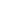 